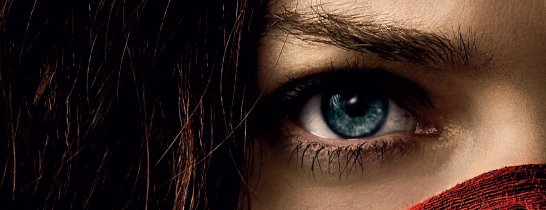 Efsane Bilimkurgu Dizisi “Yürüyen Kentler”n Sinema Uyarlaması Peter Jackson’dan: Ölümcül Makineler“Yüzüklerin Efendisi” üçlemesi, “Hobbit” ve “King Kong” gibi filmlerin yaratıcısı Peter Jackson’ın yapımcılığını üstlendiği, Oscar ödüllü Christian Rivers’ın yönettiği “Ölümcül Makineler” (Mortal Engines) filmi 7 Aralık’ta vizyona giriyor. Bilimkurgunun dâhi yazarı Philip Reeve olağandışı bir yaratıcılıkla ve zekâyla kaleme aldığı “Yürüyen Kentler”de, insanın bütün yüzlerine, geçmişine ve geleceğine cesaretle bakıyor. Karanlık ve uzak gelecekte, büyük kentlerin tekerlekler üzerinde “yürüdüğü” ve küçük kasabaları acımasızca yağmaladığı bir yaşam düzeninde, genç tarihçi Tom ve gizemli Hester’in kentler ve dişli çarklar arasındaki yolculuğu başlıyor. Yayımlandığı günden beri büyük yankı uyandıran dört kitaplık ödüllü dizi, sinemaseverlerle buluşuyor. YÜRÜYEN KENTLER Dizisi Philip Reeve Türkçesi: Müren Beykan, Fulya Yavuz, Ali Ünal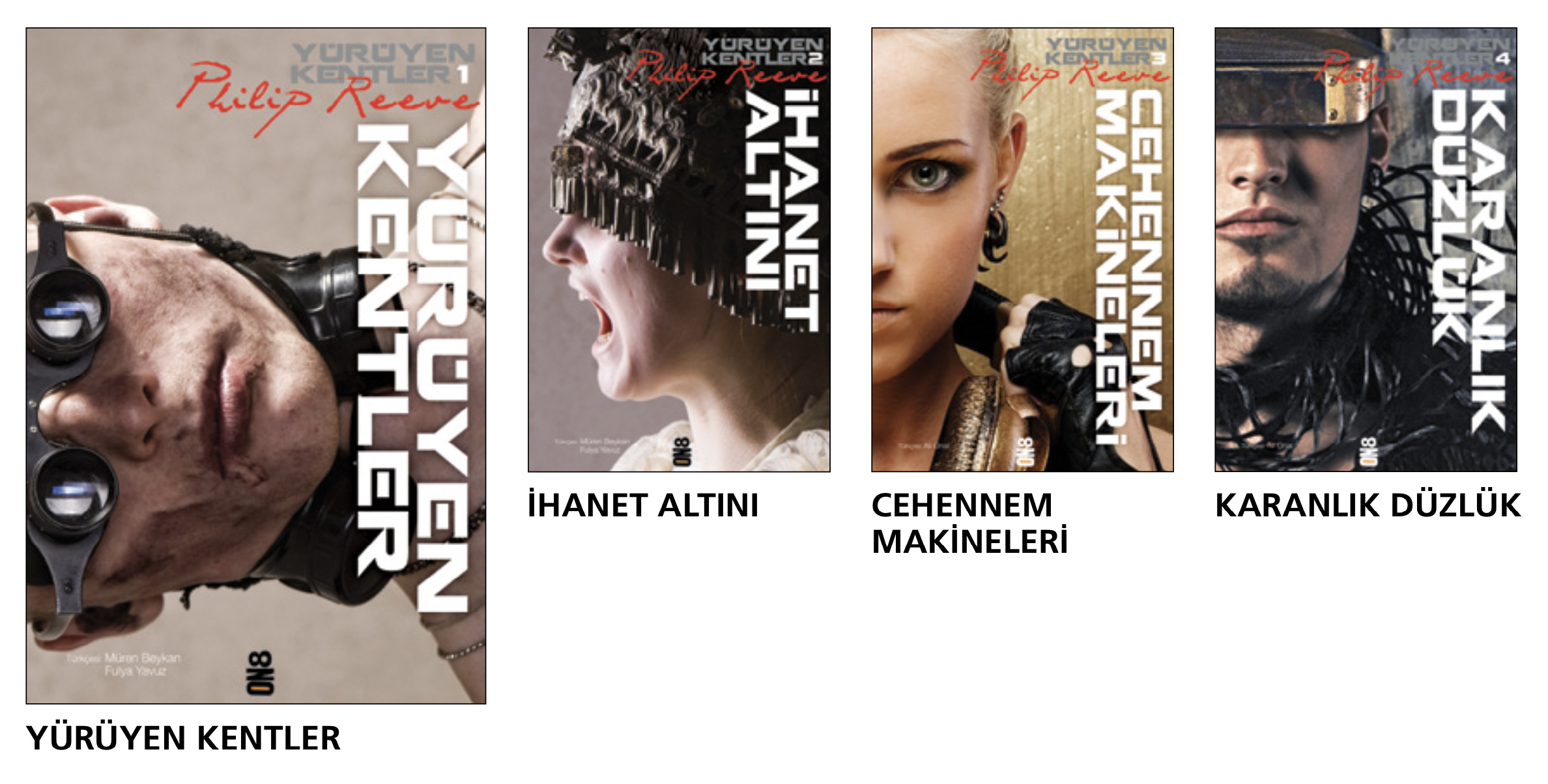 